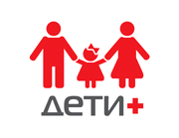 «Универсальные меры профилактики»В настоящее время вакцины от ВИЧ-инфекции не существует, как нет и лекарств, полностью излечивающих от нее. Надо помнить, что самое важное средство профилактики ВИЧ – соблюдение участниками образовательного процесса, службами сопровождения и обслуживающим персоналом универсальных мер профилактики.Алгоритм соблюдения универсальных мер профилактики при возникновении «аварийных» ситуаций.«Аварийными» ситуациями в контексте профилактики заражения ВИЧ, вирусами гепатитов В, С называются ситуации контакта с чужой кровью.В образовательном учреждении подобные «аварийные» ситуации могут возникнуть при травмах – чаще всего при ушибах, порезах, носовых кровотечениях и т.д., если кровь травмированного ребенка попадает на кожные покровы или слизистые оболочки других детей или педагогического персонала.Для обеспечения универсальных мер профилактики все педагоги должны быть обучены мерам профилактики при оказании первой помощи. Необходимо помнить, что все манипуляции по оказанию первой помощи, при которых возможен контакт с чужой кровью, должны проводиться в резиновых медицинских перчатках.Риск инфицирования ВИЧ при контакте с чужой кровью незначительный, но риск инфицирования вирусами гепатитов В, С гораздо выше. ВИЧ очень нестоек во внешней среде и чувствителен к дезинфицирующим средствам в обычных концентрациях и при высокой температуре.Здоровая кожа представляет собой естественную защиту от возбудителей, в том числе и от ВИЧ. Однако на коже могут быть микротравмы, микротрещины, ссадины, через которые при определенных обстоятельствах возможно проникновение инфекции, особенно вирусов гепатитов В, С.Соблюдение простых и доступных универсальных мер профилактики снижает вероятность инфицирования ВИЧ и вирусами гепатитов В, С при «аварийных» ситуациях практически до нуля и гарантирует высокую степень инфекционной безопасности как для детей, так и для персонала.Алгоритм соблюдения универсальных мер профилактики включает следующие основные моменты:– помнить о факторе времени: чем быстрее проведены изложенные ниже профилактические мероприятия, тем они эффективнее;– удалить как можно быстрее чужую кровь с кожных покровов или слизистых оболочек путем промывания места контакта проточной водой;– продезинфицировать место контакта с чужой кровью дезинфицирующим средством;– в случае проникающих ранений обработать рану в соответствии с правилами оказания помощи при ранах и проконсультироваться с врачом-инфекционистом по вопросу возможного назначения медикаментозной профилактики инфицирования ВИЧ и гепатитами.При возникновении «аварийной» ситуации следует проконсультировать всех детей, имевших контакт с чужой кровью, у медицинского работника детского образовательного учреждения для оценки возможного риска инфицирования и – в случае необходимости – оказания квалифицированной медицинской помощи«Аварийные» ситуации у детейДействия персоналаВ случае попадания чужой крови на слизистые оболочки (глаз, рта, носа)Глаза обильно промыть водой или 1%-ным раствором борной кислоты;ротовую полость прополоскать большим количеством воды или 1%-ным раствором борной кислоты;слизистую носа можно обработать 1%-ным раствором протаргола;необходима консультация врача-инфекциониста в течение первых 72 часов с момента возникновения «аварийной» ситуацииВ случае попадания чужой крови на неповрежденную кожуМесто контакта в течение 30 секунд очищать любым дезинфицирующим средством для обработки рук (содержащим 70%-ный этиловый спирт, азот или 3%-ный раствор хлорамина);затем дважды промыть руки проточной водой с мылом и насухо вытереть их индивидуальным полотенцем или салфеткойПримечание. Дезинфицирующие средства для обработки рук имеются в свободной продаже в общедоступной фармацевтической сетиВ случае попадания чужой крови на поврежденную кожу (ссадину, царапину, ранку, которые уже имелись раньше)Место контакта в течение 30 секунд очищать дезинфицирующим средством для обработки рук (содержащим 70%-ный этиловый спирт, азот или 3%-ный раствор хлорамина);затем дважды промыть руки проточной водой с мылом и насухо вытереть  их индивидуальным полотенцем или салфеткой;наложить повязку или лейкопластырьзатем промыть поверхность большим количеством воды с добавлением дезинфицирующих моющих средствВ случае повреждения кожных покровов режуще-колющими предметами, которые могли содержать на своей поверхности чужую кровь (укол инъекционной иглой, порез предметом со следами чужой крови и т.д.)Немедленно обработать перчатки дезинфицирующим раствором для обработки рук (см. предыдущий раздел) и аккуратно снять их;выдавить несколько капель крови из ранки (если порез или прокол незначительный);тщательно промыть место повреждения проточной водой с мылом;обработать места контакта с чужой кровью дезинфицирующим средством (перекись водорода, 70%-ный этиловый спирт, раствор бриллиантовой зелени, йода и т.п.);обработать рану 5%-ным раствором йода;наложить на рану повязку, пластырь;в данном случае необходима консультация врача-инфекциониста для решения вопроса о назначении медикаментозной профилактикиПримечание. Помните, что медикаментозная профилактика эффективна только в том случае, если она проводится в течение первых 72 часов с момента наступления «аварийной» ситуацииВ случае попадания крови на одеждуИспачканную одежду необходимо снять, кожу под одеждой тщательно промыть проточной водой с мылом и очистить дезинфицирующими средствами для обработки рук (см. выше);испачканную одежду замочить на 2 часа в дезинфицирующем растворе и далее стирать обычными моющими средствами, просушить и прогладить;если есть необходимость хранения испачканной чужой кровью одежды, ее необходимо упаковать в плотный полиэтиленовый пакет и тщательно его завязатьВ случае попадания крови на пол, стены, мебель, окружающие предметыПоверхность залить дезинфицирующим раствором;затем протереть поверхность ветошью, смоченной в дезрастворе;обработку повторяют дважды: немедленно и спустя 15 минут;после использования ветошь опустить в емкость с дезинфицирующим раствором;